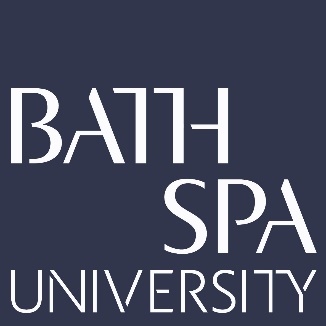 Researcher: Charlie TweedProject Title: Re-writing the machinic anthropoceneThe fictional approach in the project was made operational via the construction of the fictive research space and set of research personas, positioned below an e-waste site. From here a mapping process traced the technical hyperobject of a smartphone, including the sourcing of raw materials, the production of new forms of waste and the impacts on human and nonhuman. Map of a smartphone technical hyperobjectThe map traces the origins of its key components, including the screen, the capacitor, the vibration-alerting mechanism, the circuit board and its coating. For example the capacitor is located within the mining of coltan in the Democratic Republic of the Congo (DRC), and its impact on the rare mountain gorilla population is highlighted as a result of its consumption by the coltan miners. Other relational networks are also traced including the TV advert and consumer user journey as well as the path to obsolescence and sites of e-waste.